Vi sejler igen på Kronborg i den indre voldgrav Søndag den 10. juni fra kl.10-17Alle er velkommen dog ønskes tilmelding til Thomas Reichert på telefon 43625143 eller kasserer@skalamodelbaade.dk.Der bliver sejlads lige foran det smukke Kronborg som baggrund.Vi sejler 2 eller 3 gange med børnene, her har VMK deres klubskibe med hvor man kan låne dem dette forgår på nogle bestemte tidspunkter som oplyses på selve dagen.Vi sejler også 3 heat med vores sea-jet´er om Kronborg Cup som Ole Knudsen har vundet 2 gange i træk dog sidste ikke kunne gennemføres, der findes en vandre pokal fra Kronborg til dette. Dagen igennem kan man vise sine modelskibe frem og hvis du har lyst kan du komme med en historie om din skib ved tilmeldingen så bliver den læst op og fortalt af en fra Handels og Søfarts museet.Kom og være med til en super dag, når man tilmelder sig er der til de første ca.25 mad, drikke, kaffe og kage gratis. Så vent ikke for længe med din tilmelding.  Hilsen Thomas Reichert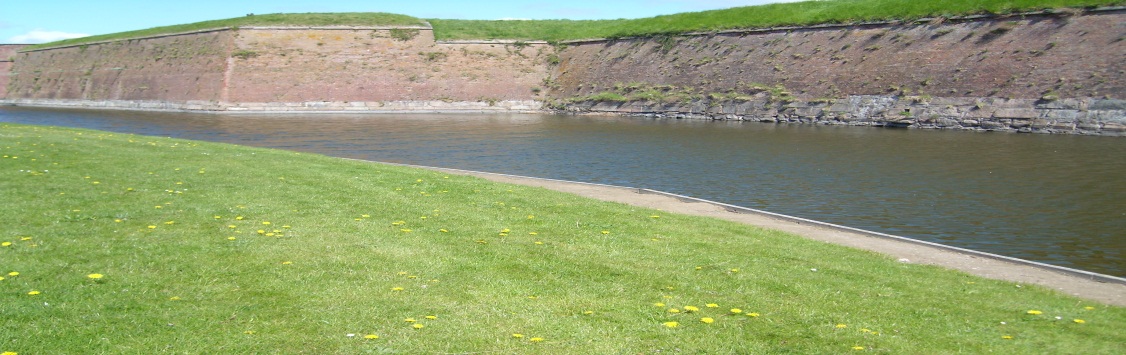 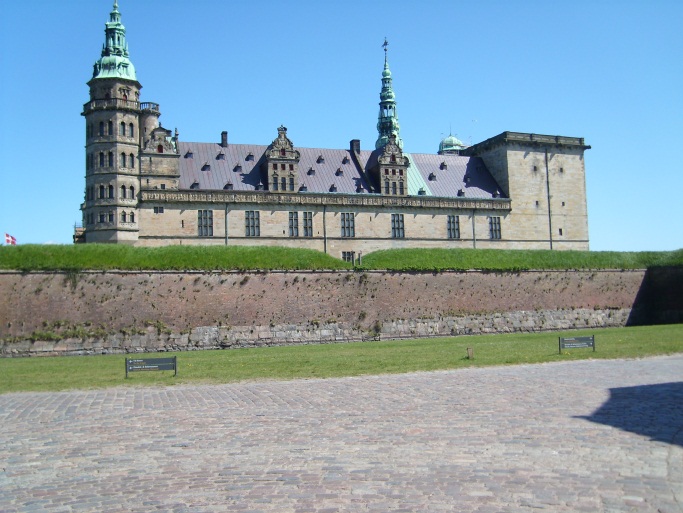 